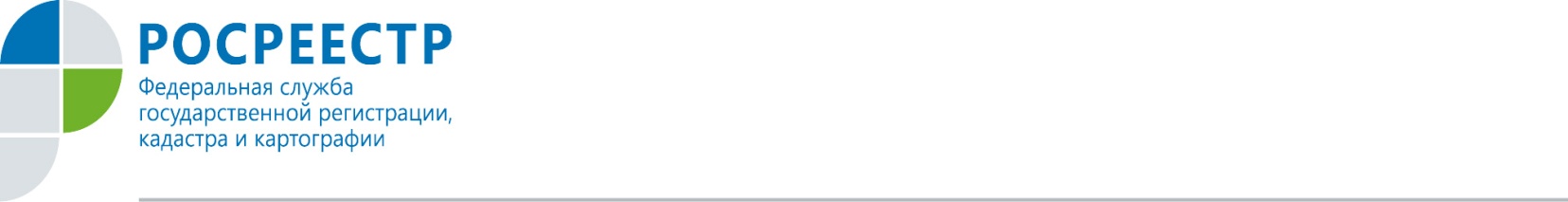 ЧТО НУЖНО ЗНАТЬ, ЧТОБЫ ПОДВЕСТИ ГАЗ БЕСПЛАТНОВ настоящее время и до конца 2022 года по поручению Президента РФ Владимира Путина реализуется программа социальной газификации, которая позволяет бесплатно подводить газ к границам земельных участков граждан. Таким правом могут воспользоваться жители нашего региона - владельцы земельных участков, которые находятся в границах газифицированных населенных пунктов.- Бесплатно газифицироваться смогут только те участки, дома на которых поставлены на кадастровый учет и права зарегистрированы. То есть, если у владельцев имеются документы, подтверждающие право собственности на земельный участок и индивидуальный жилой дом, то они смогут воспользоваться этой программой. Если у владельца недвижимости соответствующих документов нет, то для участия в программе ему необходимо сначала оформить право собственности на земельный участок и дом, и уже после этого подать заявку на подведение газовой трубы. Узнать, оформлены ли права, можно в выписке из Единого госреестра недвижимости (ЕГРН), - пояснила Надежда Кацура, руководитель орловского Управления Росреестра.Подать заявку на газификацию можно дистанционно через портал Госуслуг, МФЦ, портал единого оператора газификации или на сайтах газораспределительных компаний региона. Также можно обратиться в стационарный или выездной мобильный офис газораспределительной организации. К заявке необходимо приложить следующие документы: правоустанавливающие документы на земельный участок и индивидуальный жилой дом; ситуационный план; паспорт; СНИЛС; ИНН, а также указать контактные данные.Стоит отметить, что регистрация прав на недвижимость будет полезна не только при проведении газификации, но и позволит избежать земельных споров с соседями, а также совершать любые операции и сделки с недвижимостью без лишних проблем. Кроме того, наличие в ЕГРН актуальных сведений о характеристиках участка позволит корректно определить его кадастровую стоимость и, как следствие, земельный налог.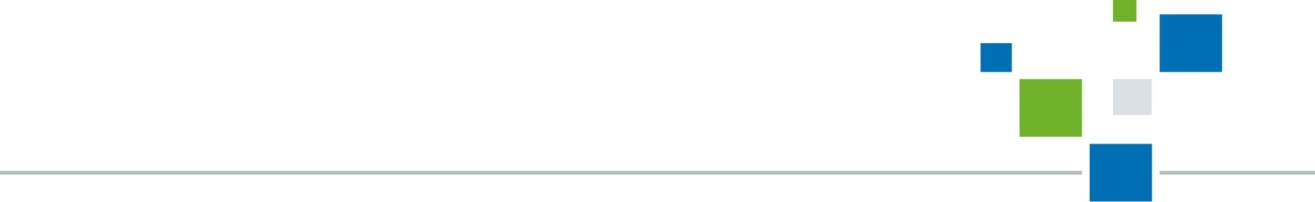 Пресс-служба УправленияРосреестра по Орловской области 